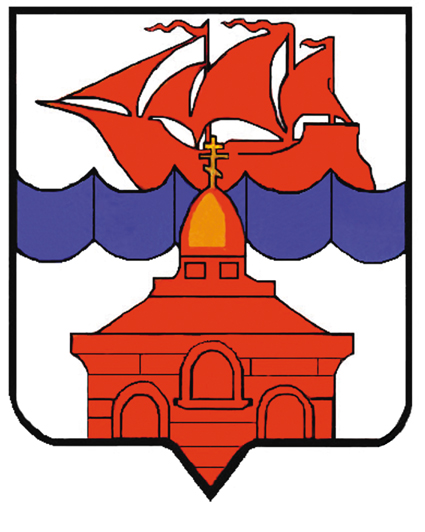 РОССИЙСКАЯ  ФЕДЕРАЦИЯКРАСНОЯРСКИЙ КРАЙТАЙМЫРСКИЙ ДОЛГАНО-НЕНЕЦКИЙ МУНИЦИПАЛЬНЫЙ РАЙОНАДМИНИСТРАЦИЯ СЕЛЬСКОГО ПОСЕЛЕНИЯ ХАТАНГАПОСТАНОВЛЕНИЕО внесении изменений и дополнений  в Постановление № 165-П от 26.12.2011г. «Об утверждении перечня муниципальных услуг оказываемых муниципальным бюджетным учреждением культуры «Хатангский культурно – досуговый комплекс»»   	 В соответствии с Федеральным законом от 27.07.2010года № 210-ФЗ «Об организации предоставления государственных и муниципальных услуг»,  Федеральным законом от 08.05.2010 N 83-ФЗ  "О внесении изменений в отдельные законодательные акты Российской Федерации в связи с совершенствованием правового положения государственных (муниципальных) учреждений", в целях упорядочения работы по предоставлению муниципальных услуг ПОСТАНОВЛЯЮ:Внести в Постановление администрации сельского поселения Хатанга № 165-П от 26.12.2011 года  «Об утверждении перечня муниципальных услуг оказываемых муниципальным бюджетным учреждением культуры «Хатангский культурно-досуговый комплекс» (далее – Постановление) следующие изменения и дополнения:           1.1. Название Постановления читать в следующей редакции:            «Об утверждении перечня муниципальных услуг (работ) оказываемых муниципальным бюджетным учреждением культуры «Хатангский культурно-досуговый комплекс»           1.2. Приложение № 1 к Постановлению изложить в редакции, согласно приложению № 1 к  настоящему Постановлению. Настоящее Постановление вступает в силу со дня подписания и подлежит обязательному 	официальному опубликованию.Контроль за исполнением настоящего Постановления  возложить на Попову О.В., заместителя Руководителя администрации сельского поселения Хатанга.Руководитель администрациисельского поселения Хатанга			                                               Н.А. Клыгина                                                                                                                                            Приложение № 1 кПостановлению администрации                                                                                                                                                               сельского поселения Хатанга                                                                                                                                                                                                                                                           от 30.12.11 г. № 175-ППЕРЕЧЕНЬ  МУНИЦИПАЛЬНЫХ  УСЛУГ (РАБОТ), оказываемых (выполняемых) муниципальным бюджетным учреждением культуры «Хатангский культурно – досуговый комплекс» 30.12.2011 года № 175 - ПN п/пНаименование  муниципальной услугиКатегории потребителей муниципальной услугиЕдиницы измерения показателя объема муниципальной услугиПоказатели, характеризующие качество муниципальной услугиНаименование структурного подразделения, предоставляющего муниципальную услугу123456Перечень муниципальных услугПеречень муниципальных услугПеречень муниципальных услугПеречень муниципальных услугПеречень муниципальных услугПеречень муниципальных услуг1.Библиотечное,  библиографическое и
информационное обслуживание  пользователей  библиотеки         Физические или юридические лица1. Количество  документов,  выданных из  фонда  библиотеки  2. Количество пользователей библиотеки 3. Количество пользователей в возрасте до 14 лет4. Количество  выполненных  справок и  консультаций  посетителям  библиотеки   1. Динамика   количества  зарегистрированных пользователей по сравнению с предыдущим годом2. Динамика  количества  зарегистрированных пользователей в возрасте до  14 лет по сравнению с  предыдущим годом 3. Динамика  количества  посещений по  сравнению с  предыдущим годом4. Динамика количества справок и консультаций посетителям библиотекиБиблиотеки        2.Представление
предметов, 
коллекций декоративно – прикладного искусства 
путем публичного    
показа,   воспроизведения в  печатных изданиях,  
на электронных и    
других видах   носителей, в том  числе в виртуальном 
режиме              Физические или юридические лица1. Количество  экспозиций и   
выставок      2. Количество печатных и электронных научных,  публицистических   изданий3. Количество выездных выставок.4. Количество познавательных мероприятий, направленных на популяризацию культурного наследия  1. Динамика числа посетителей по  сравнению с  предыдущим годом      2. Динамика числа посетителей  виртуальных  систем по  сравнению с  предыдущим годом        3. Доля   задействованных   под экспозиции и  выставки площадей 
от общего   количества  экспозиционных и  выставочных       
площадей   учреждения       4. Доля   экспонируемых   предметов  основного фондаЦентр народного творчества3.Проведение мероприятий спортивно – игровой направленностиФизические или юридические лица1. Количество проведенных мероприятий.2.Количество участников в проведенных мероприятиях1.Динамика числа проведенных мероприятий по сравнению с предыдущим годом2.Динамика числа участников мероприятий по сравнению с предыдущим годомДом культуры с. Хатанга4.Проведение фестивалей,   концертов, выставок, смотров,  конкурсов,   конференций и иных  программных   мероприятий Физические или юридические лица1. Количество мероприятий.2. Количество участников мероприятий1. Динамика общего количества        
граждан   (зрителей),  вовлеченных в     
мероприятия, по сравнению  с предыдущим  годом           2. Динамика  количества  участников  мероприятий по  сравнению с предыдущим  годом         3. Динамика  количества выездов в поселки и другие регионыДома культуры, Центр народного творчества5.Предоставление информации о времени и месте представлений, концертов и других мероприятий, анонсы данных мероприятий(услуга оказывается в электронной форме)Физические или юридические лицаКоличество предоставленных сведений о времени и месте представлений, концертов и других мероприятий1.Соблюдение требований к графику (режиму) работы 2. Соблюдение требований к объему предоставления муниципальной услуги;3.Соблюдение требований к срокам предоставления муниципальной услуги.Муниципальное бюджетное учреждение культуры «Хатангский культурно – досуговый комплекс» 6.Предоставление доступа к оцифрованным изданиям, хранящимся в библиотеках, с учетом требований законодательства РФ об авторских и смежных правах(услуга оказывается в электронной форме)Физические или юридические лицаКоличество граждан обратившихся за оцифрованными изданиями, хранящимися в библиотеках1.Соблюдение требований к графику (режиму) работы 2. Соблюдение требований к объему предоставления муниципальной услуги;3.Соблюдение требований к срокам предоставления муниципальной услуги.Структурное подразделение Муниципального бюджетного учреждения культуры «Хатангский культурно – досуговый комплекс» -Хатангская централизованная библиотечная система7.Предоставление доступа к справочно-поисковому аппарату библиотек, базам данных(услуга оказывается в электронной форме)Физические или юридические лицаКоличество граждан обратившихся к справочно-поисковому аппарату библиотек, базам данных1.Соблюдение требований к графику (режиму) работы 2. Соблюдение требований к объему предоставления муниципальной услуги;3.Соблюдение требований к срокам предоставления муниципальной услуги.Структурное подразделение Муниципального бюджетного учреждения культуры «Хатангский культурно – досуговый комплекс» -Хатангская централизованная библиотечная системаПеречень муниципальных работПеречень муниципальных работПеречень муниципальных работПеречень муниципальных работПеречень муниципальных работПеречень муниципальных работ1.  Создание  спектаклей, концертов и         
концертных программ, иных зрелищных  программ            В интересах  
общества в   
целом        1. Количество  постановок2. Количество  новых и  возобновленных программ и представлений1. Динамика количества постановок зрелищных программ по отношению к предыдущему отчетному периодуДома культуры2.  Сохранение          
нематериального   культурного наследия народов Российской  Федерации в области традиционной  народной культуры   В интересах  
общества в   
целом        1. Количество  предметов основного фонда ДПИ2. Количество  объектов  (песня, танец, обряд и т. д.), внесенных в   электронный  каталог    3. Количество  мероприятий (конференции, семинары, круглые столы, мастер-классы и т. п.) 4. Количество   поселков сельского поселения, в  которых была  проведена работа  по выявлению и собиранию  нематериального культурного  наследия путем  фиксации1. Динамика количества предметов хранения по отношению к предыдущему отчетному периоду2. Количество учетных записей, внесенных в электронный каталог3. Динамика количества проведенных мероприятий по отношению к предыдущему отчетному периодуЦентр народного творчества3.  Формирование, учет, сохранение фондов библиотеки В интересах  
общества в   
целом        1. Объем  поступлений  документов на  материальных   носителях 2. Объем  поступлений  электронных  документов на нематериальных носителях   3. Объем фондов (всего)        4. Количество  внесенных в  электронный  каталог  библиографических записей5. Количество отредактированных  библиографических  записей в  карточных  каталогах    1. Динамика объема поступлений документов по отношению к предыдущему отчетному периоду2. Динамика объема поступлений электронных документов по отношению к предыдущему отчетному периоду3. Динамика объема фонда отношению к предыдущему отчетному периодуБиблиотеки        4. Методическая работа 
в установленной     
сфере деятельности  Специалисты учреждений культуры, театров, музеев, библиотек, досуговых учреждений любых систем и ведомств         1. Количество мероприятий (конференции, семинары, мастер-классы и др.), в том числе на выезде2. Количество  изданий,  методических материалов,   программ3. Количество выездов в поселки в целях оказания методической помощи1. Динамика количества  изданий,  методических материалов,   программ по отношению к предыдущему отчетному периоду2. Динамика количества выездов в поселки для оказания методической помощи по отношению к предыдущему отчетному периодуДома культуры, Центр народного творчества Центральная библиотека Хатангской ЦБС